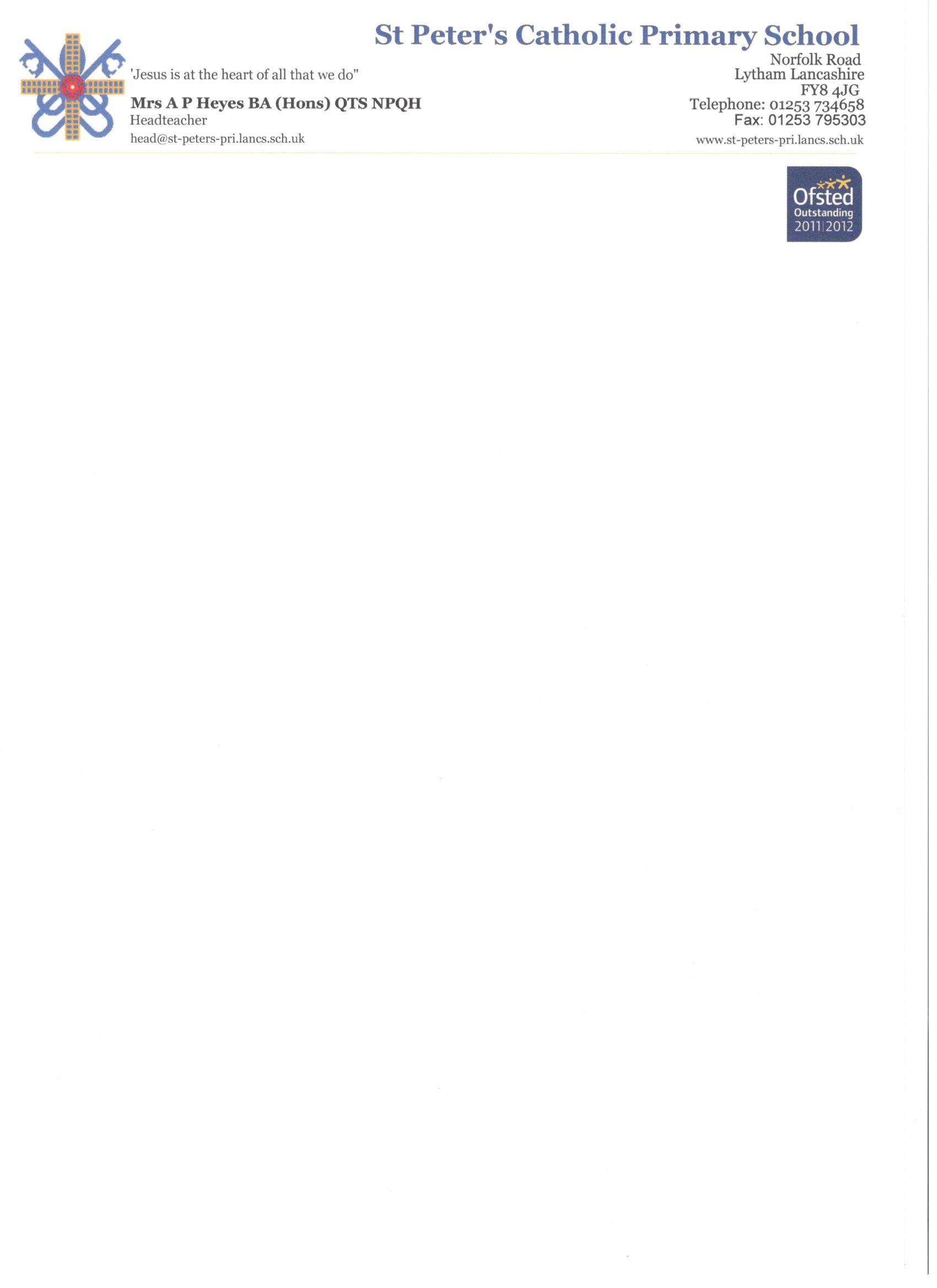 December 11th 2018 Dear Parents Christmas Fair: Thank you to the PTFA for organizing this event and to everyone who came along to support the Fair on Saturday and helped raise £1755.93 for school.There are some raffle prizes waiting to be collected. Please find the names of the lucky winners below:Hamper – Bickerstaff                                                  Hamper – Olly MillinHamper – Downes                                                       Hamper – Sam ChapmanHamper – Charlie C. Year 1                                        Hamper – Kathy SlomanHamper – Louise Abo-Elazm                                      Hamper – R. WilkinsonHamper – Rob Hardman                                            Genix Healthcare Voucher – Susan Orme                              Star Hamper – Amy Perkin                                        PNG Digital Voucher – S.E.Dowds Wizard of Oz: Payment for the ticket to the Musical together with the permission slip giving consent for your child to attend remains outstanding for a few families. The visit to the Wizard of Oz is booked for next week. Tickets are priced at £10.00 per child and should be paid online or to the school office tomorrow. Cheques should be made payable to 'St Peter's School Fund.' Volunteers to support this event would be greatly appreciated.  Please make your child's class teacher aware if you are able to join us.   Brian House Fundraising Event: On Thursday 20th December our school councillors are organizing a fundraising event for Brian House. Tickets will go on sale today, Tuesday 11th December.We would like each child to bring in some Christmas chocolate for this raffle. This will entitle them to a free raffle ticket. Cake Sale and Stalls. Each class will organize and set up their own stall(s) at break on 20th December. Find out what your child’s class is doing and please encourage children to get involved.The Voice Competition: Congratulations to the winners of the Voice Competition:First Prize: Daniel Burgon Year 5Joint Runners Up: Laila Marques Year 6                                 Group - Niamh Green, Olivia Koryciorz and Sophia Southworth Year 6Nativity Plays: A reminder that Reception will be performing “A Wriggly Nativity” tomorrow, Wednesday 12th December at 9.15am and 6.00pm. Years 1 and 2 will be performing “Hey Ewe” on Thursday 13th December at 9.15am and 6.00pm on Thursday 13th December.Dinner Money: We would be grateful if dinner money arrears could be paid up-to-date as we come to the end of the school term.  Ark and Breakfast Club Booking Forms:  Booking Forms for Spring Term 1 are now available. Choir Practice: There will not be a choir practice on Monday 17th December.Swimarathon 2019: The annual Lions Swimarathon is to be held on Sunday 27th January at the YMCA swimming pool in St Annes, raising money for charity. 20% of monies raised by St Peters School will be retained by the PTFA to spend on our school.It’s a fun event to be part of and the children enjoy the atmosphere of the day and the free goodie bags, whilst the parents enjoy cheering them on and chatting over a coffee. Certificates will be given out in assembly to all children who take part. In the past St Peters School has won different categories and children have been presented with awards by the mayor at a special prize giving event.All children who can swim one length of the pool are invited to join in, regardless of speed (its not a race). If you would like your child to swim, please contact Roz Healy (Year 4 Mum) on the playground or e-mail roz.healy7@gmail.com stating your child’s name, year group and your phone number.Email Address: Please provide school with an email address to receive the newsletter if you have yet to do so.Winmarleigh 2019:  A reminder that payment for the Winmarleigh trip is now due. Student Support Centre: You have received a letter from the Student Support Centre giving information about Maths, English and reading programmes. Please return the slip to school regardless of your level of interest. If you have more than one child in school we would appreciate receiving a reply for each child.School closes at 2pm on Friday 21st December. The Ark closes at 5pm on Friday 21st December. School re-opens at 8.45am on Monday 7th January 2019Yours sincerely  Mrs A Heyes  Headteacher ----------------------------------------------------------------------------------------------------------------------------------------- Swimarathon 2019 – Sunday 27th JanuaryMy child………………………………………………………………….. Year…………………Would like to take part in the 2019 Swimarathon.Contact telephone number / email address……………………………………………………Signed………………………………………………………………….. ……………………………………………………………………………………………………………………………………………………………………………………..Email Address:Name…………………………………………….Email address…………………………………………………………………………………………………………………………………………………………………………………………………………………………………………………………….